準備與陳炳靖對話按老師指示進行分組，並閱讀以下陳炳靖的簡介，完成以下思維導圖。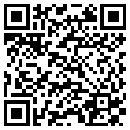 